Государственное бюджетное общеобразовательное учреждение Самарской области средняя общеобразовательная школа имени Героя Советского Союза А.М. Вьюшковас. Андросовка муниципального района Красноармейский Самарской области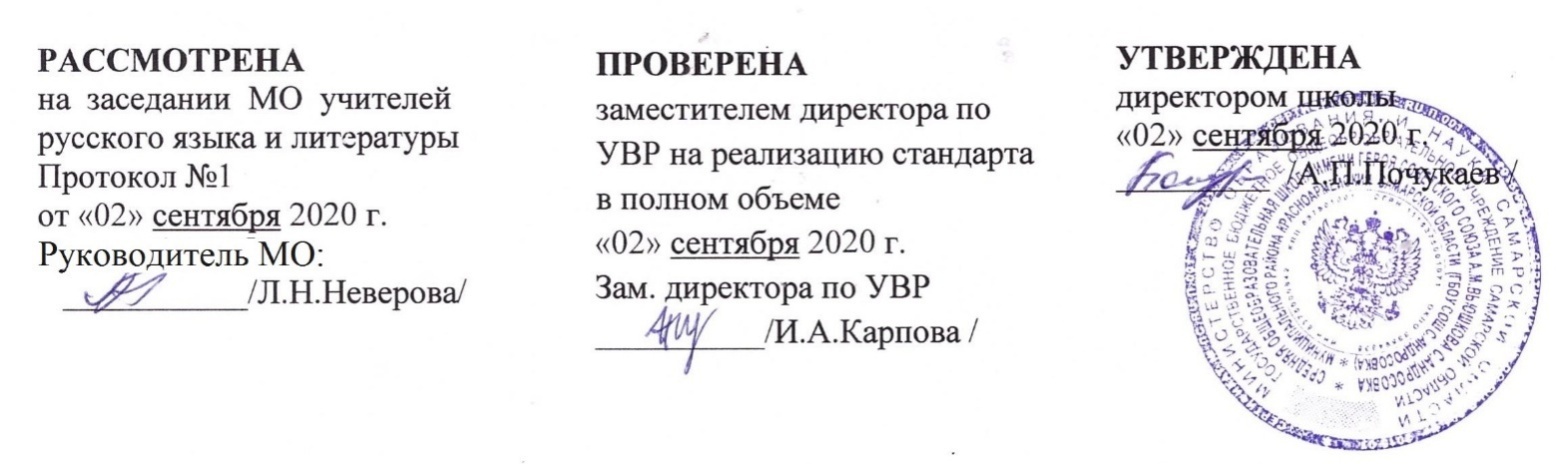 АДАПТИРОВАННАЯ РАБОЧАЯ ПРОГРАММА для обучающегося с ОВЗ индивидуально на домупо предмету «Чтение »Класс  6(УО) Ф. И.О. учителя: Лазарева М.В.с. Андросовка,2020 г.Планируемые результатыПредметными результатами изучения предмета «Чтение» являются:осознание значимости чтения и изучения литературы для своего дальнейшего развития; формирование потребности в систематическом чтении как средстве познания мира и себя в этом мире, как в способе своего эстетического и интеллектуального удовлетворения;восприятие литературы как одной из основных культурных ценностей народа(отражающей его менталитет, историю, мировосприятие) и человечества (содержащей смыслы, важные для человечества в целом);обеспечение   культурной   самоидентификации,   осознание   коммуникативно-эстетических возможностей родного языка на основе изучения выдающихся произведений российской культуры, культуры своего народа, мировой культуры;воспитание квалифицированного читателя со сформированным эстетическим вкусом, способного аргументировать свое мнение и оформлять его словесно в устных и письменных высказываниях разных жанров, создавать развернутые высказывания аналитического и интерпретирующего характера, участвовать в обсуждении прочитанного, сознательно планировать свое досуговое чтение;развитие способности понимать литературные художественные произведения,воплощающие разные этнокультурные традиции;овладение процедурами эстетического и смыслового анализа текста на основе понимания принципиальных отличий литературного художественного текста от научного,делового, публицистического и т. п., формирование умений воспринимать, анализировать, критически оценивать и интерпретировать прочитанное, осознавать художественную картину жизни, отраженную в литературном произведении, на уровне не только эмоционального восприятия, но и интеллектуального осмысления.Конкретизируя эти общие результаты, обозначим наиболее важные предметные умения, формируемые у обучающихся в результате освоения программы по «Чтению»  основной школы пересказывать сюжет; выявлять особенности композиции, основной конфликт,оценивать систему персонажей;находить основные изобразительно-выразительные средства, характерные для творческой манеры писателя, определять их художественные функции; выявлять особенности языка и стиля писателя;определять родо-жанровую специфику художественного произведения;объяснять свое понимание нравственно-философской, социально-историческойособенности языка и стиля писателя;выявлять и осмыслять формы авторской оценки героев, событий, характер авторских взаимоотношений с «читателем» как адресатом произведения (в каждом классена своем уровне);пользоваться основными теоретико-литературными терминами и понятиями (в каждом классе – умение пользоваться терминами, изученными в этом и предыдущих классах) как инструментом анализа и интерпретации художественного текста;представлять развернутый устный или письменный ответ на поставленные вопросы (в каждом классе – на своем уровне); собирать материал и обрабатывать информацию, необходимую для составления плана, тезисного плана, конспекта, доклада, написания аннотации,сочинения, эссе, литературно-творческой работы, создания проекта на заранее объявленную или самостоятельно/под руководством учителя выбранную литературную или публицистическую тему, для организации дискуссии (в каждом классе – на своем уровне);выражать личное отношение к художественному произведению, аргументировать свою точку зрения (в каждом классе – на своем уровне);выразительно читать с листа и наизусть произведения/фрагменты произведений художественной литературы, передавая личное отношение к произведению;ориентироваться в информационном образовательном пространстве: работать с энциклопедиями, словарями, справочниками, специальной литературой;пользоваться каталогами библиотек, библиографическими указателями, системой поиска в Интернете (в каждом классе – на своем уровне).Цель программы в 6-ом классе: Создать условия для социальной адаптациии реабилитации учащихся с ограниченными возможностями здоровья.Задачи программы:формирование и дальнейшее совершенствование навыка полноценного чтения какосновы понимания художественного текста; научить школьников правильно и осмысленно читать доступный их пониманию текст;выработать элементарные навыки грамотного письма;повысить уровень общего и речевого развития учащихся;научить последовательно и правильно излагать свои мысли в устной и письменнойформе;формировать нравственные качества;формирование интереса к самовыражению через творческие работы.Основные направления коррекционной работы:Развитие умения устанавливать причинно-следственные связи и закономерности;Коррекция нарушений  эмоционально-личностной сферы;Совершенствование навыков связной устной речи, обогащение и увеличение активного словарного запаса учащихся;Коррекция недостатков развития познавательной деятельности.Основные требования к умениям учащихся         Требования к умениям школьников определены по двум уровням в зависимости от их возможностей. Первый уровень предполагает овладение учащимися программным материалом по всему основному содержанию,  указанному в требованиях;  второй – предусматривает уменьшенный объём обязательных умений.1-й уровень:правильно читать вслух доступные тексты целыми словами;читать про себя отрывки из проанализированного текста с целью выполнения определённых заданий;отвечать на вопросы и выражать своё отношение к поступкам героев;пересказывать текст (полностью или частично) по данному плану, используя опорные слова;знать наизусть 6-8 стихотворений (объёмом в 8 - 10 строк).2 уровень:читать вслух правильно по слогам и целым словом, соблюдая синтаксические паузы, интонацию конца предложения в зависимости от знаков препинания;отвечать на вопросы учителя по предметному содержанию произведения;давать элементарную оценку поступкам героев ;заучивать стихотворения наизусть (объём текста с учётом учебных особенностей учащегося).Содержание программыМояРодина. Отечество. ПоВ. Пескову. Россия. М. Ножкин. МояРодина. (Извоспоминанидетства) М. Пришвин.Золотаяосень. В. Бианки.«Сентябрь.»И. Бунин. "Лесточнотеремрасписно…" Ю. Качаев.  «Грабитель.». Б. Житков. «Белыйдомик.».А. Белорусец. «ЗвонкиеКлючи». К. Паустовский «Заячьилапы».И. Тургенев. «Осеннийденьвберёзовойроще.» (Отрывокизрассказа "Свидание"). Е. Носов. «Хитрюга».. В. Бианки. «Октябрь»Великаярадостьработа.С. Михалков. «Будьчеловеком». Б. Заходер. «Петямечтает». ПоД. Биссету. «Слонимуравей (сказка)», «Кузнечик. Денди (сказка)». Дж. Родари. «Какодинмальчикигралспалкой», «Пуговкиндомик». Страницыистории. ИльяМуромециСоловей-разбойник. (отрывокизбылины). Ф. Глинка. «Москва». (Всокращении). В. Бианки. «Ноябрь».. ПоС. Алексееву. «БезНарвыневидатьморя.», «НаберегуНевы». «Рассказыорусскомподвиге. Медаль. Гришенька».  ПоЕ. Холмогорову. «Великодушныйрусскийвоин», «Серебряныйлебедь», «Боевоекрещение», «Великодушныйрусскийвоин», «ДеньрожденияНаполеона», «Вдниспокойные»Чтотакоехорошо, чтотакоеплохо. ПоЕ. Носову. «КакНезнайкасочинялстихи». Е. Пермяк «Тайнацены». (Сказка). ПереводспольскогоД. Гальпериной «Здравствуйте!» (всокращении). Здравствуй, гостья–Зима. В. Бианки.  «Декабрь». Е. Благинина.  «Новогодниезагадки». А. Никитин.  «Встречазимы». (Всокращении). А. Дорохов. «Тёплыйснег. А. Пушкин«"Вотсевер, тучинагоняя…". Д. Хармс. «Пушкин». В. Бианки  «Январь». Х.-К. Андерсен. «Ель». (Сказка). А. Чехов. «Ванька». И. Никитин. "Веселосияетмесяцнаселом…". (Отрывок). И. Суриков. "Белыйснегпушистыйввоздухекружится…". М. Зощенко. ЛёляиМинька. (Отрывок). Ю. Рытхэу. «Пурга». Ю. Дмитриев. «Таинственныйночнойгость».. С. Маршак. «Двенадцатьмесяцев». (Отрывок.). С. Маршак..) ПоХ.-К. Андерсену. «Снежнаякоролева». (Сказка.) Весна–красна. С. Смирнов «Первыеприметы».. В. Бианки. «Март». ПоВ. Пескову«Веснаидёт». М. Пришвин. «Жаркийчас». Г. Скребицкий«Весенняяпесня». (Сказка) В. Жуковский. «Жаворонок». А. Толстой. «ДетствоНикиты». (Отрывок.).А. Твардовский. «"Какпослемартовскихметелей…". А. Плещеев.  "Ивотшатёрсвойголубойопятьраскинулавесна». В. Бианки. « Апрель». К. Паустовский. « Стальноеколечко». (Сказка) Рассказыоживотных.По. В. Астафьеву. «Злодейка». ПоЕ. Баронино. «Рассказыпрозверей». ВДрагунский  «Котвсапогах».Д.Хармс. «Заяциёж». И. Крылов. «Зеркалоиобезьяна».(Басня.). . ПоКиплингу.  «Рикки-Тикки-Тави». Рассказы, сказки, стихидлядетей.В. Набоков. «Дождьпролетелисгорелналету». В. Бианки. «Май». М. Дудин  «Нашипесниспетынавойне». (Всокращении). В. Медведев «Звездолёт "Брунька". (Сказка.). ПоК. Паустовскому. «Корзинаселовымишишками». ПоА. деСент-Экзюпери « Маленькийпринц». В. Астафьев. «Зорькинапесня». (Главаизповести "Последнийпоклон").  Н. Рыленков. "Нынчеветер, какмальчишка, весел…" Навыки чтения. Правильное, сознательное и выразительное чтение целым словом с переходом на словосочетания в соответствии с нормами литературного произношения. Использование простых по содержанию и структуре слов, отрывков из текста учебника  для совершенствования навыка быстрого чтения. Для учащихся  с трудностями  в овладении навыком чтения – чтения по слогам с переходом на чтение целым словом.Чтение про себя при выполнении различных заданий уже проанализированного текста. Выразительное чтение произведений с отработкой логических ударений, синтаксических пауз, тона голоса и темпа речи, перечислительной интонации при однородных членах.Работа с текстом. Анализ текста по вопросам. Постановка проблемных вопросов, соотнесение содержания прочитанного с опытом учащейся.Развитие у школьников умения ставить вопросы к тексту.Выделение темы и идеи произведения. Соотнесение темы с заглавием текста.Деление текста на части по данному плану, коллективное озаглавливание выделенных частей текста. Осознание последовательности и причинности событий. Определение мотивов поступков действующих лиц. Выражение элементарной оценки их поступков. Полный и частичный пересказ произведения. Правильное использование средств связи предложений в соответствии с текстом оригинала с предварительным их выделением.Формирование внимания к авторскому слову: самостоятельное выделение незнакомых слов в тексте, выяснение их значения с помощью словаря и учителя. Нахождение слов, употребляемых в прямом и переносном значении, их объяснение.Называние характерных черт героев произведения (выбор для этой цели из текста авторских слов), установление авторского отношения к своим героям (осуждает или одобряет их поступки).Внеклассное чтение. Самостоятельное чтение доступных по содержанию  книг, написанных для детей и юношества. Коллективное ведение дневников внеклассного чтения. Самостоятельная запись фамилии автора и названия книги.Тематическое планирование№п/пНаименование разделов и темВсегочасовВ том числе на:В том числе на:В том числе на:№п/пНаименование разделов и темВсегочасовурокиВ/чР/р1Моя Родина53112Золотая осень1710163Великая радость работа106224Страницы истории129125Что такое хорошо, что такое плохо4316Здравствуй, гостья – Зима2722327Весна – красна1613218Рассказы о животных131129Рассказы, сказки, стихи для детей28167510Резерв44Итого136971920